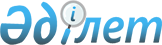 О внесении изменений в решение маслихата Есильского района Северо-Казахстанской области от 27 декабря 2023 года № 11/176 "Об утверждении бюджета Петровского сельского округа Есильского района Северо-Казахстанской области на 2024-2026 годы"Решение маслихата Есильского района Северо-Казахстанской области от 23 мая 2024 года № 16/248
      Маслихат Есильского района Северо-Казахстанской области РЕШИЛ:
      1. Внести в решение маслихата Есильского района Северо-Казахстанской области "Об утверждении бюджета Петровского сельского округа Есильского района Северо-Казахстанской области на 2024-2026 годы" от 30 декабря 2023 года № 11/176 следующие изменения:
      пункт 1 изложить в новой редакции:
      "1. Утвердить бюджет Петровского сельского округа Есильского района Северо-Казахстанской области на 2024-2026 годы согласно приложениям 1, 2, 3 соответственно, в том числе на 2024 год в следующих объемах::
      1) доходы - 365 845 тысяч тенге:
      налоговые поступления - 342 936 тысяч тенге;
      неналоговые поступления - 0 тысяч тенге;
      поступления от продажи основного капитала - 0 тысяч тенге;
      поступления трансфертов - 20 292 тысяч тенге;
      2) затраты - 370 692,7 тысяч тенге;
      3) чистое бюджетное кредитование - 0 тысяч тенге:
      бюджетные кредиты - 0 тысяч тенге;
      погашение бюджетных кредитов - 0 тысяч тенге;
      4) сальдо по операциям с финансовыми активами - 0 тысяч тенге:
      приобретение финансовых активов - 0 тысяч тенге;
      поступления от продажи финансовых активов государства - 0 тысяч тенге;
      5) дефицит (профицит) бюджета - - 4 847,7 тысяч тенге;
      6) финансирование дефицита (использование профицита) бюджета - 4 847,7 тысяч тенге:
      поступление займов - 0 тысяч тенге;
      погашение займов - 0 тысяч тенге;
      используемые остатки бюджетных средств - 4 847,7 тысяч тенге.";
      2. Настоящее решение вводится в действие с 1 января 2024 года. Бюджет Петровского сельского округа Есильского района Северо-Казахстанской области на 2024 год
					© 2012. РГП на ПХВ «Институт законодательства и правовой информации Республики Казахстан» Министерства юстиции Республики Казахстан
				
      Председатель маслихата Есильского района Северо-Казахстанской области 

 Е. Туткушев
Приложениек решению маслихатаЕсильского районаСеверо-Казахстанской областиот 23 мая 2024 года№ 16/248Приложение 1к решению маслихатаЕсильского районаСеверо-Казахстанской областиот 27 декабря 2023 года№ 11/176
Категория
Класс
подкласс
Наименование
Сумма (тысяч тенге)
1) Доходы
365 845
1
Налоговые поступления
342 936
01
Подоходный налог
338 260
2
Индивидуальный подоходный налог с доходов, не облагаемых у источника выплаты
338 260
04
Налоги на собственность
4 644
1
Налог на имущество
291
3
Земельный налог
114
4
Налог на транспортные средства
3 988
5
Единый земельный налог
251
05
Внутренние налоги на товары, работы и услуг
32
3
Поступление за использование природных и других ресурсов
32
3
Поступление продаж от основного капитала
2 617
03
Продажа земли и нематериальных активов
2 617
1
Продажа земли
2 617
4
Поступление трансфертов
20 292
02
Трансферты из вышестоящих органов государственного управления
20 292
3
Трансферты из районного (города областного значения) бюджета
20 292
Функциональная группа
Администратор бюджетных программ
Программа
Наименование
Сумма (тысяч тенге)
2) Затраты
370 692,7
01
Государственные услуги общего характера
26 389
124
Аппарат акима города районного значения, села, поселка, сельского округа
26 389
001
Услуги по обеспечению деятельности акима города районного значения, села, поселка, сельского округа
26 389
07
Жилищно-коммунальное хозяйство
15 240,7
124
Аппарат акима города районного значения, села, поселка, сельского округа
15 240,7
008
Освещение улиц в населенных пунктах
3 393
009
Обеспечение санитарии населенных пунктах
1 000
011
Благоустройство и озеленение населенных пунктах
10 847,7
15
Трансферты
329 063
124
Аппарат акима города районного значения, села, поселка, сельского округа
329 063
051
Целевые текущие трансферты из нижестоящего бюджета на компенсацию потерь вышестоящего бюджета в связи с изменением законодательства
329 063
3) чистое бюджетное кредитование
0
Бюджетные кредиты
0
Погашение бюджетных кредитов
0
4) Сальдо по операциям с финансовыми активами
0
Приобретение финансовых активов
0
Поступления от продажи финансовых активов государства
0
5) Дефицит (профицит) бюджета
- 4 847,7
6) Финансирование дефицита (использование профицита) бюджета
4 847,7
7
Поступления займов
0
16
Погашение займов
0
Категория
Класс
подкласс
Наименование
Сумма (тысяч тенге)
8
Используемые остатки бюджетных средств
4 847,7
01
Остатки бюджетных средств
4 847,7
1
Свободные остатки бюджетных средств
4 847,7